The Children and Young People’s Commission Organisational ModelHon Carmel Sepuloni, Minister for Social Development and Employment These documents have been proactively released. 10 May 2023, The Children and Young People’s Commission Organisational Model, including the Appendix: Establishing the Children and Young People’s Commission – The Investment Case 10 May 2023, Cabinet Social Wellbeing Committee Minute SWC-23-MIN-004, Cabinet Office.Endorsement of the organisational model for the new Children and Young People’s Commission (the Commission) was required, with the Commission being established on 1 July 2023 under the Children and Young People’s Commission Act 2022. © Crown Copyright, Creative Commons Attribution 4.0 International (CC BY 4.0)Search Tags:  The Children and Young People’s Commission, The Children and Young People’s Commission Organisation ModelCoversheetCoversheet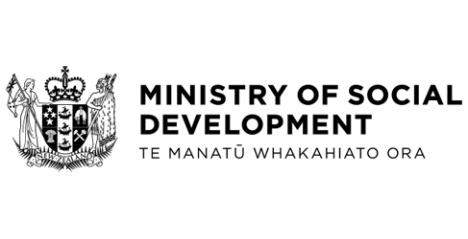 